附件1来（返）川人员管控措施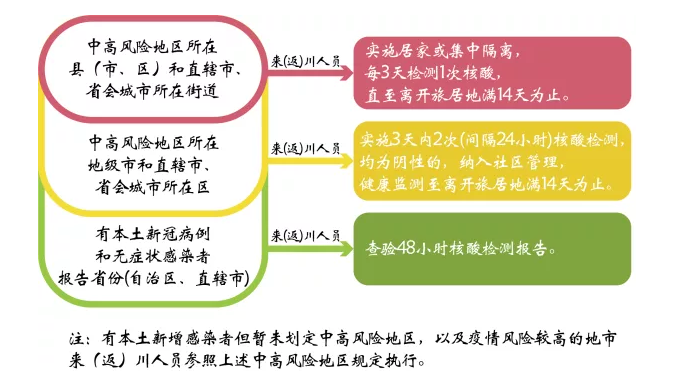 